استخدام إستراتيجية التغذية الراجعة(Feedback Strategy)   وأثره في  سيطرة  التلاميذ على المفردات العربية (بحث تجريبي في الصف العاشر من المدرسة الثانوية الإسلامية الحكومية 1سيرانج)    بحث          مقدم إلى قسم تعليم اللغة العربية كلية التربية والتدريس       لتكملة الشروط للحصول على الدرجة الجامعية الأولى في التربية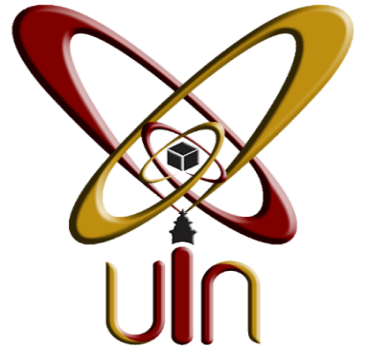       إعداد: سانتينا كستمانيخ تياسرقم التسجيل :142201003كلية التربية والتدريس           جامعة سلطان مولانا حسن الدين الإسلامية الحكومية بنتن         1440	 ه / 2018م    	       